Board of Trustees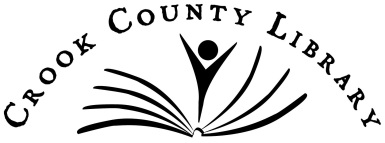 Meeting AgendaThursday, May 09, 2024, 5:15pm Crook County Library Broughton Room175 NW Meadow Lakes Dr., Prineville, OR 97754MEETING OPEN TO THE PUBLICJoin Zoom Meeting:https://crookcountyor.zoom.us/j/95264568513?pwd=TnVQajJHYXphYlBzamk2MHdYV2lUQT09 Meeting ID: 952 6456 8513Passcode: 706910RECORDING NOTICE: This meeting will be recorded via Zoom Call to Order (5:15pm)Additions/deletions from the agenda; approval of agenda (ACTION)Conflicts/potential conflicts of interest      Announcements              Public Comment (5:15-5:25pm)Consent agenda (ACTION) (5:25pm)	Minutes of April 11, 2024, regular meeting.Reports (6:00-6:15pm)Friends	Circulation services	Director’s report	Financials/Statistics Review (6:15-6:20pm)	Continuing business (6:20-6:40)Staff, Teen Services Librarian and Teen internship grant.Strategic planningBookmobile UpdateLibrary Board of Trustees vacancyPaulina Library Branch update.Update on potential lease of 640 acres up Juniper Canyon.Powell Butte/Ochoco West update as potential Bookmobile stop.New Business (6:40-7:00) Librar2Go transition update.Agenda items for next meeting: June 13, 2024, Broughton Community Room, Crook County Library, 175 NW Meadow Lakes Dr., Prineville, OR 97754, 541-447-7978.  Adjournment